ЗАХИРАЛПОСТАНОВЛЕНИЕ «01»  апреля  2021 г.                                                                                № 17«Об отмене Постановления от 17.01.2008 г № 3 Администрации муниципального образования сельское поселение «Курумкан» Об упорядочении оплаты труда выборных должностных лиц и муниципальных служащих сельского поселения «Курумкан»   В целях приведения нормативных правовых актов, принимаемых Администрацией МО СП «Курумкан» в соответствие с действующим законодательством:ПОСТАНОВЛЯЮ:1. Отменить как противоречащее действующему законодательству Республики Бурятия Постановления от 17.01.2008 г № 3 Администрации муниципального образования сельское поселение «Курумкан» Об упорядочении оплаты труда выборных должностных лиц и муниципальных служащих сельского поселения «Курумкан»3. Настоящее постановление вступает в силу с момента его подписания. Глава МО СП «Курумкан»                                                         Ж.В. ГатаповИсп. Эрдыниев С.В.Тел 8(30149)-41353БУРЯАД РЕСПУБЛИКЫНХУРАМХААНАЙ АЙМАГАЙ«КУРУМКАН» ГЭЖЭ МУНИЦИПАЛЬНАЗАХИРГААН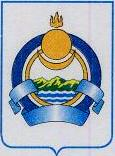 АДМИНИСТРАЦИЯМУНИЦИПАЛЬНОГО ОБРАЗОВАНИЯСЕЛЬСКОЕ ПОСЕЛЕНИЕ«КУРУМКАН»